МIЖНАРОДНИЙ КОМЕРЦIЙНИЙ АРБIТРАЖНИЙ СУДпри ТОРГОВО-ПРОМИСЛОВIЙ ПАЛАТI УКРАЇНИАНКЕТА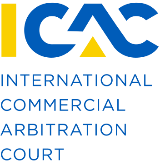 кандидата на включение в Рекомендательный список арбитровМКАС при ТПП Украины (ІСАС)Фамилия, имя, отчествоДата рождения (дд/мм/гг)ГражданствоСтрана пребывания/постоянного проживанияКонтактная информация (предоставляется исключительно для Секретариата МКАС (ІСАС))Текущая должность (включая сведения о научной и иной профессиональной деятельности)Предыдущие должностиОбразование (информация указывается согласно сведениям, указанным в дипломе)ЯзыкиОпыт участия в арбитражеСферы специализации (пожалуйста, отметьте максимум 5 категорий) АПК (сырьевые споры) Инвестиции  Интеллектуальная собственность  ІТ Концессии Корпоративные споры Международная торговля Морские споры Недвижимость Оборонная отрасль Перевозки, логистика Приватизация Публичные закупки Страхование Строительство Фармацевтика Финансы и банковская деятельность Энергетика и природные ресурсы Иное _____________________Сферы юридической практикиВключены ли Вы в списки арбитров других арбитражных институтов?Членство в арбитражных ассоциациях и других профессиональных объединенияхПубликации и другая деятельность в сфере арбитража (например, статьи, книги, проведение тренингов, семинаров, выступлений на конференциях и т.п.) (добавьте информацию в отдельном файле в хронологическом порядке) ДА                   НЕТИнформация о добросовестности и соответствии морально-этическим требованиям   Исключали ли Вас когда-либо из профессионального органа или привлекали к ответственности в связи с Вашей профессиональной деятельностью? ДА                   НЕТЕсли Вы ответили «ДА», то дайте короткое описание событий  Имеются ли против Вас возбужденные досудебные расследования/уголовные производства, судебные и/или дисциплинарные производства, связанные с Вашей профессиональной деятельностью? ДА                   НЕТЕсли Вы ответили «ДА», то дайте короткое описание событий  Имеете ли Вы непогашенную судимость? ДА                   НЕТЕсли Вы ответили «ДА», то дайте короткое описание событий  Применены ли против Вас какие-либо санкции? ДА                   НЕТЕсли Вы ответили «ДА», то дайте короткое описание событий Я заявляю, что информация, указанная мною в этой Анкете, является точной, полной и достоверной. Я понимаю, что любая неправдивая информация приведет к дисквалификации моей заявки и может привести к исключению из Рекомендательного списка арбитров МКАС при ТПП Украины (ІСАС), если я попаду в список.Я понимаю, что мои данные станут частью файлов МКАС при ТПП України (ІСАС) и могут использоваться для всех целей, которые МКАС при ТПП Украины (ІСАС) будет считать необходимыми или полезными. Я уведомлен, что в случае включения меня в Рекомендательный список арбитров МКАС при ТПП Украины (ІСАС), на официальном сайте МКАС при ТПП Украины (ІСАС) в моем профайле арбитра будут опубликованы только сведения, указанные в пунктах 1, 3, 6, 7, 9 и 11 этой Анкеты.В случае изменения каких-либо сведений, указанных в этой анкете, я обязуюсь в кратчайшие сроки информировать МКАС при ТПП Украины (ІСАС) о таких изменениях и нести все риски, связанные с задержкой такого уведомления или несообщения.Я, в соответствии с Законом Украины «О защите персональных данных» от 01 июня 2010 года № 2297-VI, даю согласие МКАС при ТПП Украины (ІСАС) на обработку моих личных персональных данных, указанных в Анкете, в картотеках и/или с помощью информационно-телекоммуникационной системы, с целью подготовки базы персональных данных арбитров МКАС при ТПП Украины (ІСАС), статистической, административной и другою информации, для внутреннего пользования МКАС при ТПП Украины (ІСАС), размещения ее на официальному сайте МКАС при ТПП Украины (ІСАС), а также на доступ к моим персональным данным третьих лиц согласно требованиям закона.Дата									ПодписьРус.Англ.Почтовый адресEmailАльтернативный emailТелефонМоб. телефонСсылка на публичный профайлГоды учебыНазвание учебного заведенияФакультет/специализацияСтепеньУровень владенияЯзык (языки)РоднойУровень достаточный для ведения арбитражного рассмотрения и подготовки процессуальных документов по делуУровень достаточный для ознакомления с письменными материалами делаКак часто Вы действовали в качествеКоличествоРегламентЕдиноличного арбитраПредседателя состава Арбитражного судаСоарбитраДокладчика/секретаряПредставителя стороныЭкспертаПравоЮрисдикцияКонтинентальное правоОбщее правоЕвропейское правоИсламское правоИноеМеждународное право 